长江韬奋奖参评人员推荐表参评人员基本情况姓名姓名余东明余东明余东明出生年月出生年月出生年月出生年月1974年10月1974年10月1974年10月1974年10月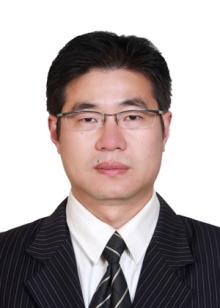 参评人员基本情况性别性别男男男民族民族民族民族汉汉汉汉参评人员基本情况党派党派中共党员中共党员中共党员新闻工龄新闻工龄新闻工龄新闻工龄26年26年26年26年参评人员基本情况手机手机办公电话办公电话办公电话办公电话参评人员基本情况单位职务单位职务上海记者站站长上海记者站站长上海记者站站长上海记者站站长上海记者站站长上海记者站站长上海记者站站长上海记者站站长上海记者站站长上海记者站站长上海记者站站长上海记者站站长参评人员基本情况专业职称专业职称记者记者记者记者记者记者记者行政级别行政级别行政级别行政级别正处类别在所选类别划“√”长江系列长江系列记 者（ √ ）记 者（ √ ）评论员（   ）评论员（   ）评论员（   ）评论员（   ）评论员（   ）新闻节目主持人（   ）新闻节目主持人（   ）新闻节目主持人（   ）新闻节目主持人（   ）新闻节目播音员（   ）类别在所选类别划“√”韬奋系列韬奋系列编辑（   ）编辑（   ）编辑（   ）编辑（   ）编辑（   ）新闻节目制片人（   ）新闻节目制片人（   ）新闻节目制片人（   ）新闻节目制片人（   ）新闻节目制片人（   ）校对检查（   ）校对检查（   ）获奖作品(1件)奖项名称奖项名称第二十七届中国新闻奖第二十七届中国新闻奖第二十七届中国新闻奖第二十七届中国新闻奖第二十七届中国新闻奖第二十七届中国新闻奖第二十七届中国新闻奖第二十七届中国新闻奖获奖等级获奖等级获奖等级三等奖获奖作品(1件)作品标题作品标题高校科研经费管理乱象调查高校科研经费管理乱象调查高校科研经费管理乱象调查高校科研经费管理乱象调查高校科研经费管理乱象调查高校科研经费管理乱象调查高校科研经费管理乱象调查高校科研经费管理乱象调查获奖年月获奖年月获奖年月2017年10月推荐单位意见推荐单位意见推荐单位意见推荐单位意见推荐单位意见推荐单位意见推荐单位意见推荐单位意见推荐单位意见报送单位意见报送单位意见报送单位意见报送单位意见报送单位意见报送单位意见领导签名：（盖单位公章）                2024年  月  日领导签名：（盖单位公章）                2024年  月  日领导签名：（盖单位公章）                2024年  月  日领导签名：（盖单位公章）                2024年  月  日领导签名：（盖单位公章）                2024年  月  日领导签名：（盖单位公章）                2024年  月  日领导签名：（盖单位公章）                2024年  月  日领导签名：（盖单位公章）                2024年  月  日领导签名：（盖单位公章）                2024年  月  日领导签名：（盖单位公章）2024年  月  日领导签名：（盖单位公章）2024年  月  日领导签名：（盖单位公章）2024年  月  日领导签名：（盖单位公章）2024年  月  日领导签名：（盖单位公章）2024年  月  日领导签名：（盖单位公章）2024年  月  日上级主管部门意见上级主管部门意见                                        （盖单位公章）2024年  月  日                                        （盖单位公章）2024年  月  日                                        （盖单位公章）2024年  月  日                                        （盖单位公章）2024年  月  日                                        （盖单位公章）2024年  月  日                                        （盖单位公章）2024年  月  日                                        （盖单位公章）2024年  月  日                                        （盖单位公章）2024年  月  日                                        （盖单位公章）2024年  月  日                                        （盖单位公章）2024年  月  日                                        （盖单位公章）2024年  月  日                                        （盖单位公章）2024年  月  日                                        （盖单位公章）2024年  月  日联系人联系人手机手机手机电话电话地址地址邮编邮编